Community Ecology Notes Guide 2019Concept: Describe the structure of a community according to its species composition and diversity. Community Ecology-Community-all the organisms that live together in a ____________________-interactions-Community Ecology-study of interactions among all populations in a common environment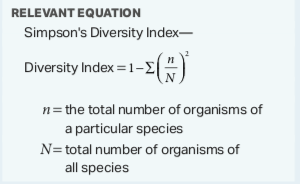 Concept: Explain how interactions within and among populations influence community structure.-The structure of a community is measured and described in terms of species composition and species diversity.Concept: Relationships among interacting populations can be characterized by positive and negative effects and can be modeled. Examples include predator/prey interactions, trophic cascades, and niche partitioning.Niche -An organism’s niche is its ecological role-habitat = address vs. niche = __________________Niche & competition-________________________ Exclusion-No two similar species can occupy the same niche at the same timeConcept: Competition, predation, and symbioses, including parasitism, mutualism, and commensalism, can drive population dynamics.Interspecific interactions -Symbiotic interactions-competition (-/-)	compete for limited resourcecompetitive exclusion!-predation / parasitism (-/+)-mutualism (+/+)-lichens (algae & fungus)-commensalism (+/0)-barnacles attached to whaleConcept: Interactions among populations determine how they access energy and matter within a community.Predation drives evolution-Predators adaptations-locate & subdue prey-Prey adaptations-elude & defendAnti-predator adaptations-Hide from predators-avoid detection-camouflage-Warn predators-advertise how undesirable you are as prey-aposematic coloration-apo = away & sematic = sign/meaning-Batesian mimicry-Mullerian mimicryConcept: Cooperation or coordination between organisms, populations, and species can result in enhanced movement of, or access to, matter and energy.Coevolution in Community-Predator-prey relationships-Parasite-host relationships-Flowers & pollinatorsCharacterizing a community-Community structure-species diversity-how many different species-composition-dominant species-most abundant species or highest biomass (total weight)-___________________ species-changes over time-successionConcept: Natural and artificial ecosystems with fewer component parts and with little diversity among the parts are often less resilient to changes in the environment.Species diversity-greater diversity = greater __________________________- Greater biodiversity offers:-more food 
-resources-more habitats-more resilience 
-in face of environmental changeConcept: Keystone species, producers, and essential abiotic and biotic factors contribute to maintaining the diversity of an ecosystem.Keystone species-Influential ecological role-exert important regulating effect on other species in community -keystone species increases diversity in habitatVariation in Populations-The structure of a community is measured and described in terms of species composition and species _________________________.-An adaptation is a genetic variation that is favored by selection and is manifested as a trait that provides an advantage to an organism in a particular environment. -Mutations are _______________________ and are not directed by specific environmental pressures. Introduced species-Non-native species-transplanted populations grow exponentially in new area-out-compete native species ( ________________________ species)-loss of natural controls-lack of predators, parasites, competitors-reduce diversity -examples: African honeybee, gypsy moth, zebra mussel, purple loosestrifeDescribe human activities that lead to changes in ecosystem structure and/ or dynamics.The distribution of local and global ecosystems ________________________ over time.Human impact accelerates change at local and global levels— 	-The introduction of new diseases can devastate native species.-Habitat change can occur because of human activity.Explain how geological and meteorological activity leads to changes in ecosystem structure and/or dynamics.-Geological and meteorological ______________________ affect habitat change and ecosystem distribution. Biogeographical studies illustrate these changes.Concept: Describe the relationship between ecosystem diversity and its resilience to changes in the environment.-Natural and artificial ecosystems with fewer component parts and with little diversity among the parts are often __________________ resilient to changes in the environment.Concept: Explain how the addition or removal of any component of an ecosystem will affect its overall short-term and long- term structure.-The diversity of species within an ecosystem may influence the organization of the ecosystem. -The effects of keystone species on the ecosystem are disproportionate relative to their abundance in the ecosystem, and when they are removed from the ecosystem, the ecosystem often _____________________________. 